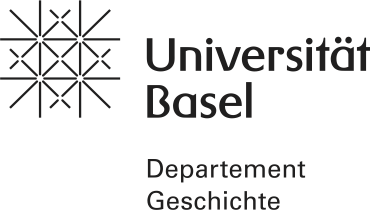 Digital Archives: African History Document: April 7, 2020 Atlantic slave trade/ 1514-1870 Transatlantic Slave Trade Database. http://www.slavevoyages.org/. Database on voyages of the transatlantic slave trade, mainly based on catalogues, 1514-1866. Slave Biographies: Atlantic Database Network. http://slavebiographies.org/. Datasets on slaves in the atlantic region, with entries on individuals, 1720-1870. Colonial archives/ c. 1860-1960Bildbestand der Deutschen Kolonialgesellschaft, Universitätsbibliothek Frankfurt a.M. http://www.ub.bildarchiv-dkg.uni-frankfurt.de/. Photographs of the German Colonial Society, 1897-1936. Deutsches Koloniallexikon. http://www.ub.bildarchiv-dkg.uni-frankfurt.de/Bildprojekt/Lexikon/lexikon.htm. Entries of German colonial encyclopedia, ed. Heinrich Schnee, 3 vols, 1920. Humphrey Winterton Collection of East African Photographs, 1860-1960. http://winterton.library.northwestern.edu/index.html. Photographs from the colonial period, eastern Africa. General Archival Platform/ Resources. http://www.archivalplatform.org/resources/date/. Website with link collection, forwarding to some online archives. Bailey's African History Archive. https://www.baha.co.za. Photographs of Drum Magazine editions: South Africa, Nigeria, Ghana, East Africa, West Africa, Central Africa, 1951-1984. Basler Afrika Bibliographien. https://baslerafrika.ch/digital/. All formats, mainly southern Africa, c. 1910 to present. Digital Collections of the New York Public Library. https://digitalcollections.nypl.org/. Mainly visual material, such as photographs, drawings, maps, mostly colonial period, but also older and newer. Digital Collections of the University of Wisconsin Libraries. https://uwdc.library.wisc.edu/collections/AfricaFocus/. Photographs and audio recordings, c. 1960s-Endangered Archives (Collections from Africa). http://eap.bl.uk/database/collections.a4d/. All types of sources, covering the whole continent, c. 1200 to c. 1990. Hathi Trust Digital Library. https://www.hathitrust.org/help_general/. Digitized collection of research libraries in the United States. Internet Archive. https://archive.org/. Among contemporary items of all media formats, a collection of digitized historical material, especially valuable for book publications. Special Collections of the University of Cape Town/ Digital Resources. http://www.specialcollections.uct.ac.za/sc/digital-resources/. Mainly visual material, mainly southern Africa, 1900 to present. A Liberian Journey History, Memory, and the Making of a Nation. https://liberianhistory.org/. Photographs, films, oral histories, documents, and an interactive map relating to the arrival of Firestone Plantations Company in Liberia in 1926. A People’s Guide to Archives in South Africa. https://www.wits.ac.za/history-workshop/archives-guide/. A guide to archival resources in South Africa and how they can be accessed. Liberation struggle/ 1950s-90s African Activist Archive Project. http://africanactivist.msu.edu/index.php/. Visual material and documents of Africa-related solidarity movments in the United States, 1950s to 90s. ANC Archives. https://ancarchive.org/. Visual material from the African National Congress (South Africa), c. 1950S to 90s. Nordic Documentation on the Liberation Struggle in Southern Africa. http://www.liberationafrica.se/. Full-text archives with documents on the Finnish Peace Committee and the Finnish Africa Committee, a section of Danish materials on Congo-Brazzaville, documents of the Nordic Africa Institute on Namibia, materials by Icelandic activists. Interview recordings and transcripts with members/leaders from liberation movements and solidarity organisations, also stories/diaries. Also includes Audio-visual materials. Padraig O'Malley Archive. https://www.nelsonmandela.org/omalley/. Transcripts of interviews, conducted by Padraig O'Malley, in the context of liberation struggle, South Africa, 1985-2005. Ruth First Papers. http://www.ruthfirstpapers.org.uk/. Papers from Ruth First, in the context of liberation struggle, southern Africa, 1946-82. Missionary/ 1550 to present BM Archives. http://www.bmarchives.org/. Visual and cartographic material from the Basel Mission Archives, 1550-2000.Serving in Mission. http://archives.sim.org/. Publications of the mission society Serving In Mission, southern Africa, eastern Africa, western Africa, among other world regions, 1892 to present. Missionary Archives from Lesotho. http://primarysources.brillonline.com/browse/missionary-archives-from-lesotho-1832-2006/. A collection of sources from the missionary archives in Lesotho, 1832-2006. Science history/ 18th & 19th centuries Biodiversity Heritage Library. http://www.biodiversitylibrary.org/browse/collections/. Biodiversity-related collections, mainly 18th and 19th century. Medical history U.S. National Library of Medicine. https://collections.nlm.nih.gov/. Covers medical history, also includes sources on Africa.